Рабочая тетрадь для учащихся 5 классаУчусь учиться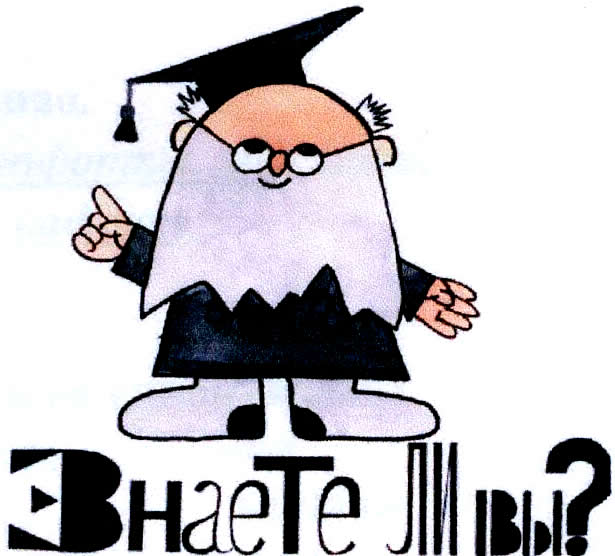 Школьный друг!Перед тобой Рабочая тетрадь, которая поможет тебе увидеть свои достижения в самостоятельном изучении мира Лексикологии. Ты сможешь сравнивать каждое свое достижение с предыдущим своим достижением, объективно оценивать свою работу и  делать правильные выводы.Желаем тебе успехов на просторах русского языка!СИСТЕМА КОНТРОЛЬНЫХ РАБОТТема: «Многозначное слово»ТДР 1Найди слова, которые являются многозначными и обведи их ручкой зеленого цвета:землякабинетайсбергжюриманокхмурыйТема: «Многозначное слово»ТДР 2Прочитай внимательно словосочетания. Укажи тип переноса значения в данных парах словосочетаний (переносные значения, основанные на сходстве, подчеркните зеленой ручкой одной чертой, на смежности – двумя чертами):Тема: «Многозначное слово»ТДР 3Какие понятия могут использоваться как синонимы. Соедини их парами.Лексема                                                              прямое значениеЛексико-семантический вариант                        первичное значениеПереносное значение                                          значение многозначного словаОсновное значение                                             вторичное значениеПериферийное значение                                     словоПолисемия                                                          многозначностьТема: «Многозначное слово»Самостоятельная работаОпредели, в прямом или в переносном значении употреблены выделенные слова. Если слово использовано в прямом значении, то запишите рядом пример, где данное слово будет употреблено в переносном значении и наоборот.Расположи предложенные понятия в виде схемы. Если необходимо, то добавь термины.ЛЗ лексемы, основное, переносное, одно, много, периферийное, метонимия, троп.Выработайте в парах критерии оценки работы и произведите взаимооценку.________________________________________________________________________________________________________________________________________________________________________________________________________________________________________________________________________________________________________________________________________________________________________________________________________________________________________________Тема: «Многозначное слово»Проверочная работаВставь в текст пропущенные термины.Основная единица языка - ……….  . Все слова языка имеют одно или несколько значений. Слово, у которого больше одного лексического значения, называется …………………………  .  Отдельные значения многозначного слова называются ……………………….  . Все они обязательно связаны между собой. Существует два типа связи значений многозначного слова: ……………….. и ……… ………. .Пользуясь приведёнными контекстами, сформулируй значения выделенных слов (сделайте это для двух групп значений по выбору)Торжественный обед начался в два часа. Она приготовила вкусный обед. Он приехал в самый обед.Собака сидит на цепи. Цепь странных событий озадачила нас. Цепь стрелков двигалась к лесу.Через поле тянули телефонную линию. Он вцепился в верёвку и тянул её к себе. Надоело тянуть двоечников. Меня тянет ко сну. Они тянут с ответом.В его словах чувствовался открытый протест. Состоялся день открытых дверей. Они провели открытое собрание. Из открытого окна дуло. Метро прокладывали открытым способом.В каждой выбранной тобой группе укажи прямое и переносные значения.________________________________________________________________________________________________________________________________________________________________________________________________________________________________________________________________________________________________________________________________________________________________________________________________________________________________________________3. С помощью словаря определи, какие значения имеет слово стрела. Составь схему значений этого слова. Придумай и запиши по одному предложению на каждое значение этого слова.________________________________________________________________________________________________________________________________________________________________________________________________________________________________________________________________________________________________________________________________________________________________________________________________________________________________________________________________________________________________________________________4. Запиши предложения, вставляя пропущенные знаки препинания. Найдите многозначное слово, подпишите, в каком значении – прямом или переносном -  употреблено оно в каждом предложении.Девочек кто-то обидел и теперь они громко плакали. Ваня с досадой произнёс эх плакали наши денежки! Весной я присмотрелся к молоденьким берёзкам и с удивлением обнаружил что они плакали.Лист самооценки «Многозначное слово»Тема: «Многозначное слово»Контрольная работаИз данных слов составь предложение, используй все предложенные термины:Лексема, связаны, сходство, система, лексико-семантический вариант, смежность._________________________________________________________________________________________________________________________________________________________________________________________________________________Пятиклассникам предложили придумать предложение со словом чёрный и рядом записать синонимы для этого слова. Вот что у них получилось:1 ученик: Мы истратили всю чёрную краску. (синоним – тёмную)2 ученик: Я выполнял у бабушки всю чёрную работу: рубил дрова, выносил мусор, мыл полы. (синоним – тяжёлую)3 ученик: Чёрные думы не дают покоя весь день. (синоним – грустные, тревожные)4 ученик: Тебя в бане надо вымыть: ты чёрный, чумазый. (синоним – грязный)А пятый ученик попросил для выполнения этого задания словарь и составил со словом чёрный семь предложений и подобрал семь разных синонимов.Кто из пятиклассников выполнил работу правильно? Чётко аргументируй своё мнение._____________________________________________________________________________________________________________________________________________________________________________________________________________________________________________________________________________________________________________________________________________________________Расскажи по схеме об особенностях слова. Какая из схем отражает связь между значениями слова жар, а какая – слова век?_____________________________________________________________________________________________________________________________________________________________________________________________________________________________________________________________________________________________________________________________________________________________Запиши предложения, раскрывая скобки и вставляя пропущенные буквы и знаки препинания. В каких предложениях слова зайчик и конь употреблены в периферийных значениях? Как они связаны с основными значениями этих слов?Зайчик прижал уши к спине и замер в выб…инке. По парт… прыгает солнечный зайчик. Конь застыл на мест… потом рванулся и п…нёсся по степи. Шахматист уверенно (с,з)делал ход конём. На уроке фи(з,с)культуры мы упражнялись в пры…ках через коня.__________________________________________________________________________________________________________________________________________________________________________________________________________________Тема: «Омонимия»ТДРВыпишите в первый столбик лексико-семантические варианты, между которыми существует смысловая связь, а во второй столбик – лексико-семантические варианты, между которыми нет смысловой связи:Тема: «Омонимия»Самостоятельная работаУкажи, где повторяющиеся слова являются многозначными, а где – омонимами:Нужно купить тетрадь в косую линейку. Свою линейку я отдал товарищу. В линейку запрягли двух вороных коней.Лист клёна очень красив ранней осенью. Из тетради был вырван лист.Мазать стены краской. Мазать из ружья. Мазать руками скатерть.Держать под большим секретом. Замок с секретом. Назначить бойца в секрет.Объясните, как можно отличить многозначность от омонимии, если перед вами толковый словарь. А как в случае, если его нет?__________________________________________________________________________________________________________________________________________________________________________________________________________________________________________________________________________________2. Выработайте в парах критерии оценки работы и произведите взаимопроверку._________________________________________________________________________________________________________________________________________________________________________________________________________________________________________________________________________________________________________________________________________________________________________________________________________________________________________________________________________________________________________Тема: «Омонимия»Проверочная работа1.Найди в толковом словаре примеры омонимов. Составьте с ними распространённые предложения. Подчеркните главные члены.________________________________________________________________________________________________________________________________________________________________________________________________________________________2. Многозначность или омонимия представлена в следующих примерах? Докажи.Вспашка пара – струйка пара; заставить комнату мебелью – заставить работать; строевой лес – строевой командир.________________________________________________________________________________________________________________________________________________________________________________________________________________________________________________________________________________________________________________________________________________________________________3. Восстанови текст, вставив в него подходящие по смыслу понятия.Разные значения любого ……………… слова всегда связаны между собой. Эта связь бывает двух типов: ……………. или ………………..  . Можно ли сказать, что лук («растение») и лук («оружие») – это разные значения многозначного слова? Нет, поскольку в значениях этих слов не обнаруживается общих смысловых элементов. Значит, это совсем разные слова, которые пишутся и звучат ……… . Такие слова называются ………… .4. Найди в каждой группе лишнее словосочетаниеГаечный ключ, ключ от замка, набрать воды из ключаТопить печь – топить камушек на дне – топить маслоСлавный воин – славная победа – славный мальчикЗажечь свет – вокруг света – свет звезды5. Спиши, вставляя пропущенные буквы и знаки препинания. Значения многозначного слова подчеркните одной чертой, слова-омонимы – двумя.1)Косяк перелётных птиц с криком л…тел по небу. - Мальчик вб…вал гвоздьв косяк двери. 2)Л…дяное спокойствие вдруг …хватило меня. – Одежда (не) спасала от л…дяного ветра.3)Девочка запл…тала косу. Брат т…чил косу. Туристы вышли на п…счаную косу но купаться (не) стали.4)В…да уже давно кипела в чайник…  . – Жизнь в лагере кипит бьёт ключ…м. - Я просто кипел от злобы.Тема: «Омонимия»Контрольная работаУкажи, какие явления – многозначность или омонимия – представлены в следующих примерах?косить траву – косить на оба глаза – эпидемия косила людей – платье спереди косит.Крепость металла – купчая крепость – крепость характера – вооружённая крепость – крепость раствора. Нота до – дипломатическая нота – папка с нотами – истерические ноты в голосе – петь по нотам.Объясните, почему в данных предложениях мысль выражена неясно. Выразите её точнее.На столе лежит наряд. Принесите лук. Кран не работает._________________________________________________________________________________________________________________________________________________________________________________________________________________Заполните таблицу, используя материал, который приводится ниже.Лексические омонимы, омофоны, омографы, омоформы.Стакан из стекла – вода стекла; косить траву – косить на оба глаза; золотое кольцо – золотое сердце; топить печь – печь пироги; топить печь – топить корабли; королевский замок – закрыть на замок; зелёный луг – репчатый лук; атлас мира – материал атлас; слезать с дерева – слизать пенку с варенья; стрелки часов – меткие стрелки; разводить голубей – небо стало голубей; косяк перелётных птиц – косяк двери; швейная игла – игла сосны;Если, у тебя возникли какие-то сомнения при выполнении задания, сформулируй их в виде вопроса или иначе.Лист самооценки «Омонимия»Тема: «Антонимия»ТДР 1Обведи зеленым цветом только те пары слов из предложенного списка, которые являются антонимами:Ранний – поздний, пол – стена, широко – узкий, белый – чёрный, враг – друг, идти – стоять, короткий – близкий, короткий – длинный, высота – низко, горячий – холодный, храбрый – подлый, трусость – храбрый, жара – холод, жара – холодно, близко – далеко, вверх – вниз, вверх – нижний, нагреть – остудить.Тема: «Антонимия»Самостоятельная работа1. Подбери антонимы к выделенным словам, запишите их в скобках рядом со словом:Свежий ветер _________________________________________________________лёгкий рюкзак_________________________________________________________лёгкая задача  _________________________________________________________лёгкий мороз  _________________________________________________________лёгкая музыка _________________________________________________________твёрдая рука   _________________________________________________________твёрдый материал______________________________________________________твёрдые знания ________________________________________________________твёрдая воля.  _________________________________________________________Нужен ли для выполнения этого задания толковый словарь? Объясни, почему.________________________________________________________________________________________________________________________________________________  2. Выработайте в парах критерии оценки работы и произведите взаимопроверку.________________________________________________________________________________________________________________________________________________________________________________________________________________________________________________________________________________________________________________________________________________________________________________________________________________________________________________________________________________________________________________________________________________________________________________________________________________________________________________________________________________________________________________________________________________________________________________________________________________________Тема: «Антонимия»Проверочная работа1.Выпиши антонимы, обозначающие: 1) цвет__________________________________________________________________ 2) время ________________________________________________________________3) размер _______________________________________________________________4) температуру __________________________________________________________5) место_________________________________________________________________ранний – поздний, широкий – узкий, белый – чёрный, тогда – теперь, яркий тусклый, короткий – длинный, жара – холод, короткий – длинный, утро – вечер, высокий – низкий, близко – далеко, горячий – холодный, вверх – вниз, нагреть – остудить, бледный – румяный, подземный – надземный2. Подбери к каждому слову однокоренные и разнокоренные антонимы.О б р а з е ц: безвестный – известный, знаменитый3. Выпиши из пословиц антонимические пары. Определи, какими частями речи являются выписанные слова.Ученье  - свет, а неученье – тьма. Мягко стелет, да жёстко спать. В глаза не хвали, а за глаза не кори. Сытый голодного не разумеет. За маленьким погнался, а большое потерял. Меньше говори, а больше делай.________________________________________________________________________________________________________________________________________________________________________________________________________________________________________________________________________________________________________________________________________________________________________4. С помощью антонимов – прилагательных охарактеризуй названных ниже животных - героев сказок и басен. У тебя должны получиться сложные предложения с союзом а. Подчеркните антонимы.Волк – лиса (по хитрости); лев – заяц (по храбрости); муха –слон (по величине); ягнёнок – волк (по силе); лисица – ворона (по уму); стрекоза – муравей (по трудолюбию)________________________________________________________________________________________________________________________________________________________________________________________________________________________________________________________________________________________________________________________________________________________________________________________________________________________________________________Тема: «Антонимия»Контрольная работа         1. Дополни примерами 2  статьи толкового словаря. Запиши примеры под соответствующими номерами.ТИХИЙ, -ого, -ие; тих, -а, -о, -и, прилаг.Небольшой звучности, негромкий. (-------------------------------)Находящийся в безмолвии, бесшумный. (------------------------)(перен.) Спокойный, уравновешенный (---------------------------)Небольшой скорости (_----------------------------)ГРОМКИЙ, -ого, -ие, громок, -а, -о, -и, прилаг.Сильно звучащий, хорошо слышный. (---------------------------)(перен.) Получивший широкую огласку, известность (-----------------)(перен.) Напыщенный, фальшиво торжествующий (---------------------)Объясни, как связаны значения этих двух слов. Что связано этими смысловыми отношениями – слова или их лексико-семантические варианты? Покажи это на модели.Однозначным или многозначным является слово СТАРЫЙ? Подбери антоним к этому слову.Являются ли антонимами такие пары слов: стоять-сидеть, хвалить-ругать, мать-дочь. Запишите своё рассуждение.В лингвистике существуют такие понятия: языковые антонимы, контекстуальные антонимы. Объясни значение этих терминов. В пословицах языковые антонимы подчеркни одной чертой, а контекстуальные антонимы – двумя.Корень учения горек, а плод сладок. Не считай недруга овцой – считай волком. Родная сторона – мать, чужая – мачеха. Ученье – свет, а неученье – тьма. На Руси не всё караси, есть и ерши. Маленькое дело лучше большого безделья. Где умному горе, там дураку веселье. Нет худа без добра.Какие слова не имеют антонимов. Свой ответ аргументируйте.Деревянный, логичный, четыре, завернуть, юг, кукла, яд, толстый, зима, веснушчатый, крик, левобережный, вооружённый, над, потолок.Тема: «Синонимия»ТДР 1Выпиши только те пары слов, которые являются синонимамиПритеснять - угнетать, реять - радоваться, хитрый – лукавый, пламенный-страстный, соперник – конкурент, жажда – увлечение, смелость –храбрый, благородный – спокойный, одарённый - талантливый, гигант – огромный, радушный – гостеприимный, доблестный – храбрый.Тема: «Синонимия»ТДР 2Укажите неверные утверждения:А) Слова одной и той же части речи близкие по значению называются омонимы.Б) Слова одной и той же части речи близкие по значению называются синонимы.В) Синонимами могут быть слова разных частей речиГ) Синонимы по-разному пишутся и произносятся, но значение у них одинаковое.Д) Синонимы – это слова одной части речи.Е) Ряд синонимов образует синонимический ряд.Ж) Синонимы никогда не различаются по лексической сочетаемости с другими словами и по стилю.З) В синонимические отношения вступает не лексема целиком, а отдельные лексико-семантические варианты.Тема: «Синонимия»Самостоятельная работаУкажите группу слов, в которой правильно приведены синонимы к слову СМЕЛОСТЬ.А) отвага, храбрость, мужество, бесстрашие, гордость;Б) отважный, храбрый, мужественный, бесстрашный;В) отвага, храбрость, мужество, бесстрашие;Г) отвага, храбрость, мужество, бесстрашие, гордость.Укажите группу слов, в которой правильно приведены синонимы к слову ЖЕСТОКИЙ. А) беспощадный, бессердечный, безжалостный, слабовольныйБ) беспощадность, бессердечность, безжалостность, бесчеловечностьВ) слабовольный, бесчеловечный, безжалостныйГ) бесчеловечность, безжалостность, слабовольностьД) бессердечный, безжалостный, беспощадный, бесчеловечный  2. Выработайте в парах критерии оценки работы и произведите взаимопроверку.Тема: «Синонимия»Проверочная работаИз данных слов составьте синонимические ряды. Выделите в каждом ряду доминанту.Спать, недостатки, толпа, дремать, лопать, трескать, пробелы, галиматья, дефекты, есть, кушать, недочёты, ватага, бессмыслица, чепуха, гурьба, чушь, дрыхнуть, орава, почивать, вздор.С каким из синонимов-прилагательных могут сочетаться данные существительные? Составьте и запишите возможные словосочетания.О сер…м, пасмурн…м (дне, костюме);Коричневые, карие (глаза, брюки);О мокр…м, сыр…м (луге, воздухе);Голубым, лазурным (платьем, небом);Высокий, долговязый (парень, забор);Медленный, черепаший (шаг, темп)Продолжите синонимические ряды, над каждым словом подпишите, в каком стиле речи уместно его употреблять.Спать – почивать ---------; бой – битва - -------------; известный – популярный - -----------; иностранный – заморский - -----------; миловидный – смазливый - ---------; скука – хандра - -----------; маленький – крошечный - -------------; одурачить – надуть - -----------; промотать – растранжирить - ---------------;Отредактируйте текст, заменяя неоправданно повторяющиеся слова синонимами.Я просыпаюсь и подх…жу к окну. Морозн…  солнечн… утро. Син… огромн… небо над головой. Всё засыпано снегом. Он ослепительно блестит на земле, отражая со…нце. Серебром блестят в с…Неве неба стволы берёз, и ярко блестят кристаллы снега на ветвях деревьев. Блестят снежн… белизной стены домов, блестят железные крыши, блестят и искрятся на солнце свисающие с крыш сосульки. Невозможно оторвать глаз от этой фантастической красоты ясн… зимн…утра!Сделайте вывод (письменно) о роли синонимов в речи.Сравни:Рвать, выдёргивать, выдиратьРвать, срыватьРвать, разрыватьРвать, взрыватьРвать, прерыватьЧто общего у этих синонимических рядов? Объясни, почему одно и то же слово входит в разные синонимические ряды.Тема: «Синонимия»Контрольная работаСгруппируйте приведённые ниже слова в синонимические ряды. Возможно ли решить эту задачу по-разному?Болезненный, горемычный, злополучный,  злосчастный, измождённый, изнурённый, квёлый, несчастный, обездоленный, слабый, хворый, хилый, чахлый.Составьте словосочетания с разными значениями многозначных слов (выберите любые два слова): тяжёлый, старый, идти, светлый. Подберите синонимы к каждому значению .Сформулируйте вывод, что необходимо помнить при подборе синонимов для многозначного слова.Один мальчик написал приятелю письмо. Затем некоторые слова он заменил (и те и другие заключены в скобки). Спишите текст, оставив те слова, которые вам кажутся наиболее подходящими. Почему  именно эти слова вы считаете более уместными? Своё рассуждение запишите.Здравствуй, Саша! В наш класс (поступил, пришёл) новый ученик Иванов. Мы с (Ивановым, с ним) сразу подружились. (Новичок, Иванов) оказался хорошим (другом, товарищем) и весёлым (отроком, мальчиком, парнем). Он (рассказывает, излагает) нам разные (забавные, смешные) истории, и мы (смеёмся, хохочем) до слёз.Запишите текст, выбирая из скобок подходящие по смыслу слова.Лексемы могут вступать в различные смысловые отношения между собой. Слова одной части речи с противоположными лексическими значениями называются (синонимами, антонимами). Разные слова, служащие для выражения одного и того же лексического значения, называются (синонимами, антонимами), а смысловая связь между ними – (синонимией, антонимией). Хотя синонимы совпадают или очень близки по лексическому значению, между ними всегда существуют какие-то (сходства, различия). Мы довольно часто употребляем слово почтальон и довольно редко письмоносец. Эти синонимы различаются (по лексической сочетаемости, по частоте употребления). Мы говорим карие глаза, но коричневые брюки. Слова в данной синонимической паре различаются (по лексической сочетаемости, по частоте употребления). Синонимы могут различаться стилистической окраской. Например, слово желтуха относится к (разговорному, книжному) стилю, а гепатит – к (разговорному, книжному); слово обмануть является (нейтральным, разговорным), а облапошить – (нейтральным, разговорным); слово уйма (разговорное, книжное), а бездна (разговорное, книжное).Тема: «Фразеологизмы»ТДР 1В каждой паре словосочетаний подчеркните фразеологизм:Вешать голову – вешать пальто, на чёрный день – на осенний день, плавать  в бассейне – мелко плавать, танцевать от печки – танцевать на сцене, ни сучка ни задоринки – ни сучка, ни веточки, съел  котлету  - собаку съел, всех собак вешать – вешать игрушки на ёлку, вешать лапшу на уши – продеть серёжки в уши;Тема: «Фразеологизмы»ТДР 2Найдите соответствиеОбвести вокруг пальца                         не простБить баклуши                                        всё нипочёмВешать лапшу на уши                          дружныеВодой не разольёшь                             сильноСтреляный воробей                              обманутьКак с гуся вода                                      умныйСломя голову                                        много Во всю Ивановскую                            опытныйКотелок варит                                       бездельничатьИмя же им легион                                 громко На всю катушку                                   быстроНе лыком шитТема: «Фразеологизмы»Самостоятельная работа 1. Запишите  предложения, проверяя орфограммы. Фразеологизмы подчеркните как члены предложения. Рядом с фразеологизмом в скобках запишите слово – синоним.За едой малыш… прикусил язык и чуть (не) з…плакал. Брат чуть было (не) пр…говорился, но вовремя прикусил язык. Ра…графите тетрадный лист вдоль и поперёк. Пут…шественники из…ездили Зауралье вдоль и поперёк. Моя подруга с треском пр…валилась на экзамене. Каменная глыба с треском пр…валилась под лёд. В двух словах он допустил три ошибки. – Изл…жите вашу про…ьбу в двух словах. Не ра…гибая спины, поднимите руки вверх. 2. Выработайте в парах критерии оценки работы и произведите взаимопроверку.Тема: «Фразеологизмы»Проверочная работаВыпишите только те предложения, в которых есть фразеологизмы. Подчеркните   фразеологизмы как члены предложения.В нашей команде Коля – пустое место. Единственное пустое место было в последнем ряду. От укусов комаров чешутся руки. Возьми меня в работники, поработать руки чешутся. Я научил щенка ходить на задних лапах. У папы очень строгий начальник – перед ним все ходят на задних лапах. Я давно махнул на это рукой. Мама из окна махнула  мне рукой.Выпишите из предложений фразеологизмы. Запишите соответствующие слова-синонимы.Наш Алексей – человек себе на уме. Всем очки втирает, будто очень занят, сам же целый день лодыря гоняет, а если что и делает, то всё через пень колоду. Недавно директор задал ему жару! Теперь придётся ему шевелить мозгами и работать засучив рукава. Выберите одно из заданий – А или В.А. Сгруппируйте фразеологизмы в синонимические ряды. Придумайте и запишите предложение, употребив в нём фразеологизмы – синонимы. Голова на плечах, мальчик для битья, во весь опор, семи пядей во лбу, одним миром мазаны, тёртый калач, во весь дух, ни то ни сё, ума палата, стреляный воробей , два сапога пара,  ни раба ни мясо, одного поля ягода, ни богу свечка ни чёрту кочерга, в мгновенье ока, котелок варит, прошёл огонь и воду, козёл отпущения.В. Составьте антонимические пары. Придумайте и запишите предложение, употребив в нём фразеологизмы-антонимы.Распустить язык, надеть личину, спустя рукава, пойти в гору, семимильными шагами, сбросить маску, кот наплакал, прикусить язык, катиться под уклон, семи пядей во лбу, черепашьим шагом, олух царя небесного, рукой подать, вагон и маленькая тележка, за тридевять земель, не покладая рук.Тема: «Фразеологизмы»Контрольная работаЗамените выделенные слова синонимичными фразеологизмами.Змей Горыныч унёс царевну далеко. Оля сильно покраснела. Миша быстро бежал по коридору. Мой сосед по парте весь урок бездельничал. Он очень опытный в этом деле. Я отправился неизвестно куда. У меня денег очень мало, а долгов крайне много. Ему всё нипочём. Употребите данные сочетания слов в предложениях как свободные словосочетания и как фразеологизмы.Засучить рукава, гадать на кофейной гуще, прикусить язык, закинуть удочки, котелок варит, привести к общему знаменателю.Укажите, в какой профессиональной среде могли возникнуть следующие фразеологизмы. Объясните, что они означают.Играть первую скрипку, сесть на мель, ни сучка ни задоринки, отложить в долгий ящик, холостой выстрел, дать задний ход, положить под сукно, клюнуть на крючок, сойти со сцены, чернильная душа, пускать пары, брать на буксир, попасть в тон.Выберите правильный ответ. Свою точку зрения обоснуйте.А) Я был готов сквозь землю провалиться.Б) Я был готов сквозь землю провалиться.В) Я был готов сквозь землю провалиться.Тема: «Типы слов по лексическому значению»ТДРСоедини слова из первого столбика с одним из понятий второго столбика:Увы                                            слова-названияСтолТакойОнТуда                                          слова-указателиОгоИдёт ЗавтраПятьСтолько                                    слова, выражающие чувстваАйТема: «Типы слов по лексическому значению»Самостоятельная работаНайди ошибку в схеме:Типы слов1.самостоятельные                2.служебные               3.междометья4.знаменательные   5.местоимённые2. Распредели лова по группам, обозначая их соответствующей цифрой:На, весна, караул, ура, человек, там, кто-то, росток, или, блин, фу, река, Никита, он, для, бежать, весело3.Выработайте в парах критерии оценки работы и произведите взаимооценкуТема: «Типы слов по лексическому значению»Проверочная работаПрочитай стихотворение. Выпиши в первый столбик слова, которые называют чувства, во второй столбик – слова, которые выражают чувства. Какие слова оказались в первом столбике? А во втором? Назови каждый столбик, используя соответствующий термин.На дворе у нас Барбос вдруг лизнул Наташу в нос.Охватил Наташу страх – громко закричала: «Ах!»От испуга вся в слезах повторяет: «Ах – ах – ах!»А в лесу в восторг пришла: «Ах, я белый гриб нашла!»Оказался гриб гнилой. «Фу, какой же он плохой!»Отшвырнула и с досады закричала: «Ах, не надо!»Подчеркни одной чертой самостоятельные слова, а двумя чертами – служебные.Под лежачий камень и вода не течёт.Не всё золото, что блестит.Над знаменательными словами укажи их вид. (Используй условные обозначения: П. – для названий предметов, Пр. – для названий признаков, Сч. – для счётных слов)Два медведя в одной берлоге не живут.У кого много дел впереди, тот назад не оглядывается.Укажи вид самостоятельных слов: над знаменательными поставь букву З., над местоимёнными – М., над междометьями – Межд.Ой, там злая собака!Папа, это же та самая книга, о которой я мечтал, ура!Восстанови недостающие понятия в схеме:Типы слов  . ……. .                                служебные    ……      ……      междометья                                 предлоги       ……     ……. Как  ты думаешь, есть ли в толковом словаре собственные имена – твоё, твоих товарищей? Подумай, с чем это связано. Объясни свою точку зрения, постарайся включить в своё рассуждение отличительные  признаки имён собственных и нарицательных.Тема: «Типы слов по лексическому значению»Контрольная работаЧто такое производные междометия? Приведите несколько примеров. Составьте пары предложений таки образом, чтобы в одном случае придуманное слово было знаменательным, а в другом – междометием.КАРТА ЗНАНИЙ «ЛЕКСИКОЛОГИЯ»Восполни схему с пропущенными теоретическими понятиями, которые изучаются в разделе «Лексикология». Если ты считаешь, что в схеме есть «ловушки» (ошибки), то внеси важные изменения. Прочитай внимательно получившуюся схему и подумай, какие понятия ты изучил хорошо, а какие вызвали у тебя затруднения. Поставь рядом с теоретическим понятием  точку Успеха или точку Затруднения (см. условные обозначения).Сформулируй цель, задачи, план действий по устранению пробелов перед итоговой работой. Запиши их на обратной стороне листа.По окончании изучения темы, ты сможешь Точки Затруднения  превратить в точки Успеха. Отрази все свои Достижения на схеме. Желаю удачи!!!Условные обозначения:! – точка Успеха?  - точка ЗатрудненияТЕОРЕТИЧЕСКИЙ ОПРОС ПО ТЕМЕ «ЛЕКСИКОЛОГИЯ» Лексикология – это раздел науки о языке, который изучает……………………………………и ……………………………………….Лексика – это ……………………………………………………………………….Словарный запас языка человека может быть………………….и ……………...Каждое слово имеет несколько значений.  Обязательными являются………….………………..и ………………………………….В словах, образованных от других слов есть еще и ………………………………………….. значение.По количеству ……………… значений слова могут быть ……………………...и …………………………….. Обо всех этих значениях можно узнать в ……………………………..... словаре под редакцией, например, ………………Значения многозначных слов могут быть ………………….и …………………..Общий……………………….. элемент объединяет значения многозначных слов.В лексике достаточно часто встречаются такие явления, как:……………………….……………………….……………………….……………………….?Синонимы – это очень ……………по значению слова, которые относятся к …………….. части речи. Синонимы собраны в специальных …………… Группа синонимов, составляющая словарную…………..словаря синонимов, называется ………………..рядом. …………………… - это …………..слово в  синонимическом ряду.……………- это слова, противоположные по ………………значению. Два слова с противоположным значением образуют……………………пару. ……………принадлежат к одной части речи.…………….. – это слова, часто одинаково звучащие, но в их значениях ……… общих семантических элементов. Они делятся на три вида:1…………………………...2. ………………………….3. ………………………….Сфера употребления слов разнообразна. Большинство слов являются …………………………………………. в речи человека, но встречаются ………………………………………… и …………………………………………Устаревшие слова делятся на две группы:……………………………., которые……………………………………., и ……………………………………, которые…………………………………………………………………………….Если слова употребляются только на одной местности, то они называются……………………………………. А слова, которые характерны  для какой-либо профессиональной деятельности, называются…………………………..В науке часто встречаются ………………, а в речи подростков……………………………………………..ИТОГОВЫЙ ТЕСТИнструкция по выполнении работы.Дорогие ребята!Эта инструкция поможет вам правильно организовать свое время и успешно выполнить работу.На выполнение тематического теста дается 30 минут. Работа состоит из двух частей, включающих 15 заданий. Часть 1 (закрытая) состоит из 10 заданий. В задании №2 нужно вписать правильный ответ, в остальных заданиях выбрать правильный ответ. (Примечание: в некоторых заданиях может быть несколько правильных ответов).Часть 2 (открытая) состоит из 5 заданий с кратким ответом, который вы должны сформулировать самостоятельно.Баллы за 1 и  2 части  работы суммируются. Максимальный балл принимается за 100%. Далее ваш результат высчитывается в % по формуле: баллы, набранные вами, разделяются на максимальный балл и умножаются на 100%. После этого % правильно данных ответов переводится в пятибалльную систему оценивания.95 - 100% - «5»75 – 94 % - «4»50 – 74 % - «3»Менее 50% - «2»Менее 30% - «1»Тема: «Лексика»Вариант 1Часть 1 Закрытые задания Часть 2 Открытые заданияПрочитайте текст и выполните задания:Комар пиитом возомнил себя. 
Пищать он в рифму научился! 
И вот, что было сил в свой хоботок трубя, 
Терпение зверей испытывать пустился.  (С.Михалков басня «Назойливый комар» отрывок)Тема: «Лексика»Вариант 2 Часть 1 Закрытые заданияЧасть 2 Открытые заданияПрочитайте текст и выполните задания:Голодная кума Лиса залезла в сад; В нём винограду кисти рделись. У кумушки глаза и зубы разгорелись, А кисти сочные как яхонты горят; Лишь то беда, висят они высоко: Отколь и как она к ним не зайдёт, Хоть видит око, Да зуб неймёт. (Басня И. А. Крылова «Лисица и Виноград» отрывок)ЛИСТ САМОКОНТРОЛЯ И САМООЦЕНКИ «ЛЕКСИКОЛОГИЯ» Индивидуальное задание:Сформулируй и запиши, какие теоретические понятия ты узнал (а) в процессе изучения темыСформулируй и запиши, что ты смог (ла)  научиться делать относительно каждого теоретического понятия в процессе изучения темыУсловным обозначением или словом  расскажи о своих результатахЕсли ты не доволен своим результатом, то подумай, какой тебе нужно сделать шаг для достижения результатаВыполни необходимые шагиМои  достижения!!!________________________________________________________________________________________________________________________________________________________________________________________________________________________________________________________________________________________________________________________________________________________________________________________________________________________________________________РЕФЛЕКСИВНОЕ СОЧИНЕНИЕ«Мои достижения в изучении раздела «Лексикология»Индивидуальное задание: Отрази в сочинении ответы на следующие вопросы1 часть. Введение.Какие теоретические понятия и через какие виды и формы деятельности ты изучал (а) данный раздел русского языка? (смотри  «Карту Знаний»)2 часть. Основная.Какие теоретические понятия, задания,  виды и формы деятельности позволили тебе  находиться в ситуации Успеха и почему? Какие теоретические понятия, задания,  виды и формы деятельности вызвали затруднение и почему? Что и каким образом ты смог преодолеть? 3 часть. Заключение.Что ты считаешь своим результатом в изучении раздела «Лексикология»? Соответствует ли он поставленной тобой цели? Есть ли необходимость в дополнительной работе?________________________________________________________________________________________________________________________________________________________________________________________________________________________________________________________________________________________________________________________________________________________________________________________________________________________________________________________________________________________________________________________________________________________________________________________________________________________________________________________________________________________________________________________________________________________________________________________________________________________________________________________________________________________________________________________________________________________________________________________________________________________________________________________________________________________________________________________________________________________________________________________________________________________________________________________________________________________________________________________________________________________________________________________________________________________________________________________________________________________________________________________________________________________________________________________________________________________________________________________________________________________________________________________________________________________________________________________________________________________________________________________________________________________________________________________________________________________________________________________________________________________________________________________________________________________________________________________________________________________________________МОИ УМЕНИЯЗадание: Прочитай внимательно список умений, которые ты приобрел в период изучения раздела «Лексикология»У него большой рот -  у них в семье пять ртов.    Золотые часы – золотое сердце.   Купить стакан – выпить два стакана. Ковш экскаватора – ковш для воды.Чугунная ванна – закрыться в ваннойТвёрдая воля  Бегут ручьи   Горят костры                                               Зерно пшеницы                                            Золотое кольцо                                             Ледяной взгляд                                             Острый ножТеоретические понятияЯ знаю, умеюЯ не знаю, затрудняюсьМой шагЛексическое значениеМногозначность слова (полисемия)ЛексиконЛексемаОсновное значение словаПериферийное значение Прямое значениеПереносное значениеЛексическая сочетаемость Мой вопрос:Мои достижения:Звенит колокольчик – сорвать колокольчик; ключ от квартиры – гаечный ключ; ключ от квартиры – ключ бьёт из-под земли; топить печь – топить корабли; модная шляпка – шляпка гриба; поля шляпы – писать на полях; точить косу – заплетать косу;12Вид омонимииМодель Примеры <  [    ЛЗ +  ГЗ  ]  >  =  ≠    ≠       =   < [   ЛЗ  +  ГЗ  ]  >                              <  [   ЛЗ  +  ГЗ  ]  > ≠  =   ≠        = <  [  ЛЗ  +  ГЗ  ]  ><  [  ЛЗ  +  ГЗ  ]  > =  =   ≠        ≠     <  [  ЛЗ  +  ГЗ  ]  ><  [       ЛЗ  +  ГЗ    ]  >= =        ≠        =<  [       ЛЗ  + ГЗ     ]  >Теоретические понятияЯ знаю, умеюЯ не знаю, затрудняюсьМой шагОмонимыОмофоныОмографыОмоморфемыОмоформыМой вопрос:Мои достижения:СловоОднокоренной антонимРазнокоренной антонимОбъединениеСмертьВоляТалантливыйНедругХитрыйХитростьУспокаиватьсяСогнутьПорядокПравдаГромкоСильноУмныйЖивой ЗдоровыйПриятный№ задания+Кол-во балловФормулировка заданияОтветы 12 баллаВыберите верные утверждения о лексике:А) Лексика – это раздел языкознания, который изучает морфологические признаки слова.Б)  Лексика – это раздел языкознания, который изучает смысловые значения слова.В). Лексика – это раздел языкознания, который изучает звуковой состав слова.Г) Лексика – это раздел языкознания, который изучает синтаксическую роль слова в предложении.24 баллаВставьте в текст вместо цифр пропущенные понятия Каждое слово имеет несколько значений.  Обязательными являются 1)….. и …. значения. По количеству лексических  значений слова могут быть 2)….и …. Обо всех этих значениях можно узнать в 3)…. словаре. Значения многозначных слов могут быть 4) ….и ….36 балловОпредели, в каких примерах выделенные слова имеют прямое значение, а в каких – переносное:42 баллаОпределите лексическое значение слова ИЗМОРОСЬ:А) Изморось – это осадок, который образуется в туманную, морозную погоду на ветвях деревьев.Б) Изморось – это очень мелкий дождьВ) Изморось – это узоры на стекле, которые появляются в морозную зимнюю погоду.Г) Изморось – это иней на траве.51 баллУкажите правильный ответ на вопрос: как называются слова одной и то же части речи, одинаковые по звучанию и написанию, но совершенно разные по лексическому значению?А) однозначнымиБ)  многозначнымиВ)  омонимамиГ)  синонимами62 баллаУкажите предложения, в которых ученик неверно употребил слово в предложении, т.к. не знал их лексического значения:А) Мы смотрели на землю в иллюминатор.Б) У моего дедушки большая библиотека книгВ) У березы очень нежные лепестки.Г) У проталины окон был виден весенний лес.72  баллаУкажите, какое слово не является устаревшим:А) седмицаБ) средаВ) златоГ) кафтан82 баллВ каком ряду во всех словах на месте пропуска пишется Ь.А) наглая лож…, доставлен багаж…Б) страж… порядка, жеч… хворостВ) стрич… овец, июльская суш…Г) разнообразная дич…, снег скрипуч…91 баллУкажите глагол, в котором перед - СЯ не пишется Ь:А) смеят…ся от душиБ) белены объест…ся
В) вертет…ся как белка в колесе
Г) играет…ся с огнем102 баллаУкажите предложения с прямой речью (знаки препинания не расставлены).А) На рыбалку пойдем в пять часов вечера объявил вожатый.Б) Вожатый сказал, что на рыбалку они пойдут вечером.В) По словам вожатого рыбачит будем вечером.Г) Вожатый сделал объявление на рыбалку пойдем в пять часов вечера.№ задания+Кол-во балловФормулировка заданияОтветы112 баллаВыпиши из текста одно устаревшее слово. Укажи его значение.122 баллаВыпиши фразеологизм.132 баллаОпредели и выпиши из текста одну пару слов, которая является рифмой.142 балловВыпиши из текста литературоведческий термин.152 балловВыпиши из текста имя существительное, которое является омонимом.Итого: 44 балла№ задания+Кол-во балловФормулировка заданияОтветы 12 баллаВыберите неверные утверждения о лексике:А) Многозначные слова имеют несколько лексических значений.Б)  Лексикология – это раздел науки о языке, который изучает лексическое значение слова, употребление и происхождение слов.В). Все слова (помимо прямого значения) имеют переносное значение.Г)  Омонимы – слова одной и той же части речи, одинаковые по звучанию и написанию, но разные по лексическому значению.25  балловВставьте в текст вместо цифр пропущенные понятия Сфера употребления слов разнообразна. Большинство слов являются 1)… в речи человека, но встречаются 2) … и 3)  …  слова, которые делятся на две группы: архаизмы и историзмы. Если слова употребляются только на одной местности, то они называются 4)… А слова, которые характерны  для какой-либо профессиональной деятельности, называются 5) …. 36 балловОпредели соответствие между понятием и примерами:42 баллаОпределите лексическое значение слова АБЗАЦ:А) Абзац – это предложение, которое пишется с красной строкиБ) Абзац -  это самое большое предложение в тексте.В) Абзац – часть текста, составляющая законченную мысль, связанную по смыслу.Г) Абзац – это четверостишие.51 баллУкажите, какая разновидность омонимов использована для рифмы? Я к вам пишу случайно; право,
Не знаю как и для чего.
Я потерял уж это право
И что скажу вам? – ничего!А) омонимыБ) омоформыВ) омографыГ) омофоны62 баллаУкажите предложения, в которых ученик неверно употребил слово в предложении, т.к. не знал их лексического значения:А) Мы с классом посещаем лекторий.Б) В аквариуме плавали длиннохвостые цикады.В) В гостях мы играли в шахматыГ) В моей комнате на полу уложен партер.72  баллаУкажите, какое слово не является заимствованным:А) биосфераБ) акварельВ) вареньеГ) имидж82 баллВ каком ряду во всех словах на месте пропуска пишется Ь.А) серая мыш…, густая  рож…Б) детский манеж…, ландыш пахуч…В) зажеч… огонь, кустарник колюч…Г) гореч… во рту, шерстяной трикотаж…91 баллУкажите пословицу, где в глаголах  перед - СЯ не пишется Ь:А) Волков боят…ся - в лес не ходитьБ) Кто от своего труда питает…ся, тот каждый день причащает…сяВ) Будешь трудит…ся - будет у тебя и хлеб, и молоко водит…ся.
Г) Любишь катат…ся – люби и саночки возить102 баллаУкажите предложения с прямой речью (знаки препинания не расставлены).А) Пора сдать книги в библиотеку сообщил библиотекарь пятиклассникам.Б) Библиотекарь сообщила о том, что пора сдать книги в библиотеку.В) Библиотекарь пришла на классный и час и сказала ребята подготовьте книги к сдаче в библиотекуГ) Библиотекарь попросила пятиклассников сдать книги в библиотеку.№ задания+Кол-во балловФормулировка заданияОтветы1110 балловВыпиши из текста устаревшие слова. Укажи их  значение.122 баллаВыпиши фразеологизм.132 баллаОпредели и выпиши из текста одну пару слов, которая является рифмой.144 балловВыпиши из текста словобразовательную пару, представляющую собой архаизм152 балловВыпиши из текста имя существительное, которое является омонимом.Итого: 45 балловКакое понятие я знаю?Что я научил(а) ся (сь) делать?Результат работыМой шаг1.1.2.2.3.3.4.4.5.5.6.6.7.7.8.8.9.9.10.10.11.11.12.12.13.13.14.14.15.15.№УменияВсегдаИногдаНикогда1Знаю основных понятий раздела «Лексикология»2Умею определять лексическое значение (я) слова в современном русском языке.3Умею определять принадлежность слова к группе однозначных или многозначных слов; прямое и переносное значение; принадлежность слова к активной или пассивной лексике4Умею опознавать основные виды тропов, построенных на переносном значении слова: метафора, эпитет, олицетворение5Умею определять сферу употребления слова (общенародное, диалектное и т.д.)6Умею определять происхождение и первоначальное значение (этимологию) слова7Умею определять/составлять синонимический ряд 8Умею составлять антонимическую пару 9Умею определять, является ли слово омонимов и его вид10Умею находить, подбирать, использовать в речи фразеологизм11Умею пользоваться различными видами лексических словарей и использовать полученную информацию в различных видах деятельности12Умею соблюдать лексические нормы в устных и письменных высказываниях№ п/пВид основного уменияумеюзатрудняюсьне умею    1.Целеполагание Умею ставить цель     2.Планирование Умею составлять детальный план своих действий в соответствии с поставленной мною итоговой и промежуточными целями3.Прогнозирование Умею  ставить прогностическую оценку (прогнозировать) своего результата и уровня освоения4.Контроль Умею осуществлять пооперационный контроль своих действий5.Коррекция Понимаю необходимость в осуществлении корректировки и умею вносить грамотные изменения в соответствии с поставленными мною целями.6.Оценка Умею определять границы своих знаний, оценивать свой уровень7.Волевая саморегуляция Умею преодолевать свои затруднения.